Hertfordshire Volleyball Association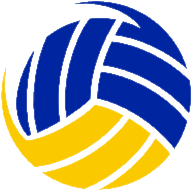 Club & Team Registrations for 2019/20Club RegistrationClub ContactsClub Team Registration* M1 (Men’s Division 1), M2 (Men’s Division 2), W (Women’s Division) or MF (Mixed Friendly). The HVA plan to have an official, but mixed/junior friendly league if we get enough interest. A decision will be made about that and which teams go in to which leagues at the Fixtures Meeting.InstructionsComplete and email this form to HVA Competitions Secretary Duncan Worrell at duncan@webgreen.co.ukProvide a copy of your Club’s “Certificate of Affiliation” from the England Volleyball Association. You cannot compete in any HVA competitive matches without this affiliation (mainly for insurance reasons).The deadline for registration is the fixtures meeting on Tuesday 10 September. Registration invoices will follow.Club NameWebsiteContact Postal AddressPositionNameEmailMobileChairmanSecretaryFixtures SecretaryWelfare OfficerTreasurerTeam NameDiv*Cup?Team Contact (Manager or Captain)Team Contact (Manager or Captain)Team Contact (Manager or Captain)Team NameDiv*Cup?NameEmailMobile